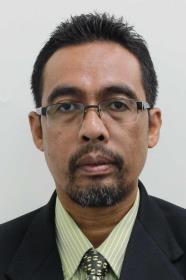 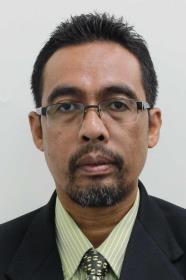 CURRICULUM VITAE         A.	DetailsName		:  Assoc. Prof. Dr. Mohd Zuki Bin SallehIC No		:  690505-03-5315Address		:  Applied and Industrial Mathematics   Research Group (AIMs),				   Faculty of Industrial Science and Technology, 				   Universiti Malaysia  Pahang, 26300 UMP Kuantan, Pahang                   Telephone No	:  +609-5492203 (Off); +0609-5492766 (Fax)Hand phone No	:  019-9040710E-mail		:  zuki@ump.edu.my or zukikuj@yahoo.comPosition Held  : Associate Professor (DS 54)   H-index		: Scopus (12); Google scholar (15)B.	Educational QualificationsPhD (Mathematics) - Applied Mathematics, 2011. UKM.MSc (Mathematics) - Applied Mathematics, 2004. UTM.Bachelor Science (Hons) - Mathematics, 1992. UPM.D.	Appreciation, Administration, Committee and Other ResponsibilitiesAppreciation/ AckownledgementPenerima Hadiah Sanjungan sempena Malam Anugerah Cendekia Bitara 2017, 2016, 2015,2014, 2013, 2012, 2011, 2010, 2009 : Kategori Penerbitan Penerima Anugerah Cendekia Bitara sempena Malam Anugerah Cendekia Bitara 2014: Kategori Penerbitan (Jurnal)Penerima Sijil Anugerah Pekerja Cemerlang (APC), 2007.AdministrationHead of Programme Science   (2014 – now)Leader –AIMS Research Group, Faculty of Industrial Science and Technology, FIST, UMP (2011 – 2014).Leader – Applied & Industrial Mathematics Focus Group, Science Programme, FIST, UMP (2012 – 2014).ExhibitionsAbdul Rahman Mohd Kasim,, Mohd Zuki Salleh, Norhayati Rosli, Nor Aida Zuraimi Md Noar, The development of numerical tool on a boundary layer flow of non Newtonian fluid model, Creation, Innovation, Technology and Research Exposition (CiTReX) 2017, 15th - 16th March 2013, Universiti Malaysia Pahang – Silver Medals.Norhayati Rosli, Yuhani Yusof, Nadirah Mohd Nasir, Mohd Zuki Salleh, Arifah Bahar, Madihah Md Salleh, Stochastic Modelling of Solvent Production by C. Acetobutylicum P262 in Fermentation Process, Creation, Innovation, Technology and Research Exposition (CiTReX) 2013, 27th - 28th March 2013, Universiti Malaysia Pahang – Silver Medals.M.K. A. Mohamed, N. M. Nasir, N. S. Khasi‟ie, R. Jusoh, N. H. Moslim, E. M. Zaihidee, M. Z. Salleh (2013), Magnetohydrodynamic Effects on Stagnation Point Flow Past a Stretching Sheet in Presence of Thermal Radiation with Newtonian Heating,  Creation, Innovation, Technology & Research Exposition (CITREx 2013), UMP, 25-27 March 2013, University Malaysia Pahang (UMP) – certificate.Norhafizah M.S, M.Z Salleh, R. M. Tahar and R. Nazar (2013) Radiation Effects on MHD Flow and Heat Transfer over a Stretching Sheet with Convective Boundary Conditions,  Creation, Innovation, Technology & Research Exposition (CITREx 2013), UMP, 25-27 March 2013, University Malaysia Pahang (UMP) – certificate.Mohd Zuki Salleh, Muhammad Khairul Anuar Mohamed, Nadirah Mohd Nasir, Najiyah Safwa Khasi’ie, Rahimaj Jusoh@Awang, Norhafizah Moslim, Ezrinda Mohd Zahidie, 2012. Numerical investigation of stagnation point flow over a stretching sheet with Newtonian heating. CITREx 2012. 27-28 March 2012, University Malaysia Pahang (UMP) – certificate.Mohd Zuki Salleh, Muhammad Khairul Anuar Mohamed, Iskandar Waini, 2012. Numerical solutions of the boundary layer flow and heat transfer over a stretching sheet with constant wall temperature and heat flux. CITREx 2012. 27-28 March 2012, University Malaysia Pahang (UMP) – certificate.Najihah Mohamed, Mohd Zuki Salleh, Roziena Khairuddin, Najiyah Safwa Khasi’ie, Roslindar Nazar, 2012.  Numerical investigation of  free convection over a permeable horizontal flat plate embedded in aporous medium with radiation effects. CITREx 2012. 27-28 March 2012, University Malaysia Pahang (UMP) – certificate.Copyright/PaternMatlab coding for aligned magnetic field on the boundary layer and heat transfer with Newtonian heating (LY2017002359; Universiti Malaysia Pahang; Leader: Dr Abdul Rahman, Member: Mohd Zuki Salleh, Nur Syamillah Binti Arifin, Syazwani Mohd Zokri)     	5.	ConsultationPerundingan/Latihan kepada Kolej Kemahiran Tinggi Mara Kuantan (UCT170308)6. 	Other ResponsibilitiesAhli Seumur Hidup, Persatuan Sains Matematik Malaysia (PERSAMA).Academic Editor – Journal of Advances in Mathematics and Computer Science (Sciencedomain international; 2017- until now)Academic Editor – British Journal of Mathematics & Computer Science (Sciencedomain international; 2015- 2017)Advisory Board Member - Journal of Statistics and Mathematics (Bioinfo Publication, valid until 14/2/2016)Juruaudit dalam bagi AQMS (UMP) – (PBMSK 1/2/2017 dan FIST 16/8/2017)Editorial Team – International Journal of Transformation in Applied Mathematics and Statistics (2017- until now)Penilai Luar kenaikan Pangkat DS52 ke DS54 staf UTHM, 2017External experts for the technical review panel (Assistant Prof to Associate Professor for staff Department of Mathematics, COMSATS, Pakistan), 2017Scientific Commitee ICoAIMS 2017Chairman, ICoAIMS 2017 and ICoAIMS 2019Reviewer in National/International Journal: - Applied Thermal Engineering; British Journal of Mathematics & Computer Science; Engineering Mathematics; Frontiers in Heat and Mass Transfer; International Journal  of Thermal Sciences; Heat Transfer- Asian Research; Jurnal Kalam; Jurnal Results in Physics; Sains Malaysiana; Journal of Advances in Mathematics and Computer Science; Journal of the Brazilian Society of Mechanical Sciences and Engineering; Malaysian Journal of Fundamental and Applied Sciences.Invited Speaker, The 2 International Conference on Financial Mathematics and Numerical Optimization 2017 (ICFMNO), Jurnal KALAM. Reviewer Journal: International Journal of Applied and Computational Mathematics, Springer.Scientific Committee 2nd International Conference and Workshop on Mathematical Analysis ICWOMA 2016, 2-4 August 2016, Langkawi (INSPEM UPM).Scientific Committee The International Conference on Mathematics: Pure, Applied and Computation 2017 (ICoMPAC), organized by the Institut Teknologi Sepuluh Nopember, 23 November 2016,  Hotel Pullman Surabaya City in Surabaya, Indonesia.Guest Lecturer, Institut Teknologi Sepuluh Nopember, 28-29 November 2015.E.	Grant	Leader: RDU 170358 (UMP). Mathematical Modelling on MHD convection boundary layer flow over horizontal circular cylinder and sphere in Jeffrey fluid with   viscous dissipation, 15/4/2017-14/4/2019,  RM28,800.00Leader: Dr Mohd Zuki Salleh Ahli: Norhafizah Md Dr Abdul Rahman Mohd Kasim, Dr Zulkhibri Ismail.RDU 150101 (FRGS). Mathematical Modelling for the convective boundary layer flow in a viscous and nanofluid with slip comditions and viscous dissipation, 15/1/2015-14/01/2018,  RM123,000.00Leader: Dr Mohd Zuki Salleh. Ahli: Norhafizah Md Sarif,  Dr Abdul Rahman Mohd Kasim, Prof Dr Anuar Ishak (UKM)RDU 140111 (FRGS). Modelling of radiation effects on Magnetohydrodynamic (MHD) convection over sphere and cylinder with convective boundary conditions, 1/7/2014 -30/6/2016, FRGS, RM80,200.00Leader: Dr Mohd Zuki Salleh. Ahli: Dr Norhayati Rosli, Dr Nor Aida Zuraimi Md Noar, Norhafizah Md Sarif, Prof Dr Roslinda Nazar (UKM)RDU 121302 (RACE). The convection boundary layer flow over a horizontal circular cylinder with Convective Boundary Conditions, 15/11/2012-14/11/ 2015, RACE, RM45,000.00Leader: Dr Mohd Zuki Salleh. Ahli: Dr Norhayati Rosli, Norhafizah Md SarifRDU 120390 (UMP). Mathematical models of MHD Flow and heat transfer for the Upper-Convected Maxwell Fluid over a Stretching/Shrinking Sheet. 1/10/2012-30/9/2014. RM13,000.00Leader: Dr Mohd Zuki bin Salleh. Ahli: Dr. Norhayati bt Rosli,  Farahani bt Mohd Saimi, Siti Mariam bt Mohd Ariff, Nor Azila bt Che MusaRDU 110390 (UMP). Mathematical models for the convection boundary layer flow over a horizontal circular cylinder with Newtonian heating or under mixed thermal boundary conditions. 01/10/2011- 30/09/ 2013. RM20,500.00Leader: Dr Mohd Zuki Bin Salleh. Ahli: Nor Hafizah Binti Moslim, Ezrinda Binti Mohd Zaihidee, Rahimah Binti Jusoh@Awang, Najiyah Safwa Binti Khashi’ie dan Nadirah Binti Mohd Nasir.RDU 110108 (FRGS). Leader. Modeling of Boundary Layer Flow and Heat Transfer in a Viscous Fluid with Newtonian Heating or Under Mixed Thermal Boundary Conditions, 08/07/2011 –  08/07/ 2013. RM85,000.00Leader: Mohd Zuki Bin Salleh. Ahli: Najihah Binti Mohamed, Roziena Binti Khairuddin, Prof. Dr. Anuar Mohd Ishak (UKM), Prof. Dr. Roslinda Mohd Nazar (UKM), Zailan Siri (UM).	Co-Reseacher:RDU 140108 (FRGS). FRGS, RM72,200.00Leader: Dr Nor Aida Zuraimi Md Noar. Ahli: Dr Norhayati Rosli, Dr Mohd Zuki Salleh, Yuhani Yusof.RDU 131405 (RAG). RM56,342.00Leader: Nadirah Binti Nasir. Penyelidik: Dr Mohd Zuki Salleh, Zulkibri Ismail, Rahimah Jusoh.RDU 130122 (FRGS).   1/12/2013-30/11/2016. RM108,800.00Leader: Dr. Norhayati Bt Rosli. Ahli: Dr. Mohd Zuki Bin Salleh, PM Dr. Noraziah Bt Ahmad, Dr. Yuhani Bt Yusof, Nina Suhaity Bt Azmi, Prof. Solachuddin Jauhari Arief (UIAM), PM Dr Arifah Bakar (UTM).RDU 121303 (RACE). 15 November 2012-15 December 2014.  RM 46,000.Leader: Dr Norhayati Rosli. Penyelidik: Yuhani Yusof, Mohd Zuki Bin Salleh, Nina Suhaity Azmi, Madihah Md Salleh & Arifah Bakar.   RDU 120362 (UMP).   15/7/2012- 14/6/ 2014. RM28000.00Leader: Dr. Norhayati Bt Rosli. Ahli: Dr. Mohd Zuki Bin Salleh, PM Dr. Noraziah Bt Ahmad, Dr. Yuhani Bt Yusof, Nadirah Bt Mohd Nasir, Rahimah Bt Jusoh@ AwangRDU 090308 (UMP). 1 Mei 09 – 30 April 2011. RM40000.00Ketua: Najihah Binti MohamedLeader: Mohd Zuki Bin Salleh, Najiyah Safwa Binti Khashi’ie dan Rozienan Binti Khairuddin.RDU 070303. Co-Researcher. 04 Jan 07 – 30 March 2008. RM40000.00Leader:  Gan Leong Ming. Ahli: Mohd Idzwanrosli Bin Mohd Ramli, Nik Mohd Izual Bin Nik Ibrahim, Mohd Fairusham Bin Ghazali dan Mohd Zuki Bin Salleh.F.	Supervisions 	PhD – Main Supervisor (on going)Norhafizah Mohd Sarif (PSE12001), 18-02-2012.Title: Mathematical Modelling For Convection Boundary Layer Flows With Newtonian Heating And Convective Boundary Conditions. Syazwani Binti Mohd Zokri (PSE15005), Title: Mathematical modelling on convective boundary layer flow of Jeffry fluid under convective boundary conditions.Sidra Aman (PSE16002), 12-05-2016Title: Chemical reaction of magnetic nano materials with magnetic field in mixed convection Poiseuille flow of nanofluid with Newtonian heating and thermal diffusion.PhD – Co-Supervisor (on going)Hussein Ali Mohammed Al-Shariff (PSE14001), 18-2-2014.Anju V. Nair (PPT14008), 2-6-2014.Title: Mathematical Modelling Of Fluids Structure Interactions With Structural BucklingEzrinda Mohd Zahidee (PSE14003), 18-02-2014.Nur Syamilah Binti Arifin (PSE15006)Syafiqah Binti Ayob (PSE)Laila Amera Binti Aziz (PSE15001)Muhammad Bilal (PSE15004)Nur Faraidah Binti Muhammad Di (PSS15002)	MSc – Main Supervisor (on going)Hasmawani Binti Hashim (MSE14001), 1-6-2014.Title: Mixed convection boundary layer flow past an isothermal horizontal circular cylinder with temperature depend viscosity.Nazila Binti Ishak (MSE12001), 1-12-2012.Title: MHD flow and heat transfer for the upper-convected maaxwell fluid over a stretching/ shrinking sheet. Graduated:PhD (Mathematics) UMP – 1 (graduated)Muhammad Khairul Anuar B Mohamed (PSE14004), 01-04-2014.Title: Mathematical modelling for the convective boundary layer flow in a viscous and nanofluid with slip conditions and viscous dissipation.Abid Husanan (PSE14002), 18-02-2014.Title: Exact Solutions  of unsteady free convection flow  past an oscillating plate with Newtonian heating.Status: Main SupervisorHamzeh Taha Salman Alkasasbeh (PSE13001), 18-02-2013.Title: Numerical Solutions For Convective Boundary Layer Flow Over A Solid Sphere Of Newtonian And Non- Newtonian Fluid.Status: Main SupervisorMuhammad Imran Anwar; Department of Mathematical Sciences, Faculty of Science, UTM.Status: Co-supervisorMaster Science (mathematics) UMP – 2 (graduated)Muhammad Khairul Anuar B Mohamed (graduated)Title: Mathematical Modeling for the Convection Boundary Layer Flow in a Viscous Fluid with Newtonian Heating and Convective Boundary ConditionsStatus: Main-supervisorSayed Qasim Alavi (MSE13001), 1-05-2013.Title: Mathematical Modeling For Convection Boundary Layer Flows Over A Sphere And Horizontal Circular Cylinder in a Micropolar Fluid Under Mixed Thermal Boundary Conditions.Status: Main-supervisor.Norhaizan Binti Yaakub; CGS 00466706 (OUM)Title: Masalah keciciran pendidikan dalam kalangan orang asli.  Open University Malaysia, Jalan Tun Ismail, Kuala Lumpur, Federal Territory of Kuala Lumpur. Status: Main-supervisorG.	PublicationsThesisMohd Zuki Salleh (2011) Mathematical modelling for convection boundary layer flows with Newtonian heating (Pemodelan matematik bagi aliran lapisan sempadan olakan dengan pemanasan Newtonan), phD. Thesis, Universiti Kebangsaan Malaysia.Mohd Zuki Salleh (2004) Mathematical models for the boundary layer flow due to a moving flat plate in micropolar Fluid, M Sc. Thesis, Universiti Teknologi Malaysia.Books/Modules/Monographs/Report             2017Final Research Project Report RDU140111Module Numerical Method (BUM2313)- 2nd Ed            2016Module Numerical Method (BUM2313)            2014Module Ordinary Differential Equations (BUM2133)Module Numerical Method (BUM2313)- 1st EdBook Chapter: M.K.A  Mohamed, M. I. Anwar, S.  Shafie, M. Z. Salleh and A. Ishak (2014), Effects of Magnetohydrodynamic on Stagnation Point Flow Past a Stretching Sheet in Presence of Thermal Radiation with Newtonian Heating, The International Conference on Mathematical Sciences and Statistics 2013, pp 155-163 (Springer Link).	2013Final Research Project Report RDU120390: Mathematical Models of MHD Flow and Heat Transfer for the Upper-Convected Maxwell Fluid over a Stretching/Shrinking Sheet, UMP, 2015.Final Research Project Report RDU110108: Modelling of boundary layer flow and heat transfer in a viscous fluid with Newtonian heating and under mixed thermal boundary conditions, UMP, 2013. Final Research Project Report RDU110390: Mathematical models for the convection boundary layer flow over a horizontal circular cylinder with Newtonian heating and under mixed thermal boundary conditions, UMP, 2013.  Journals            Published Journal:2018S Aman, I Khan, Z Ismail, MZ Salleh, I Tlili, (2018), A new Caputo time fractional model for heat transfer enhancement of water based graphene nanofluid: An application to solar energy, Results in Physics 9, 1352-1362 (ISI).A Hussanan, MZ Salleh, I Khan, S Shafie, (2018), Analytical solution for suction and injection flow of a viscoplastic Casson fluid past a stretching surface in the presence of viscous dissipation, Neural Computing and Applications 29 (12), 1507-1515 (ISI).A Hussanan, MZ Salleh, I Khan, (2018), Microstructure and inertial characteristics of a magnetite ferrofluid over a stretching/shrinking sheet using effective thermal conductivity model, Journal of Molecular Liquids 255, 64-75 (ISI).A Hussanan, MZ Salleh, I Khan, RM Tahar, (2018), Heat and mass transfer in a micropolar fluid with Newtonian heating: an exact analysis, Neural Computing and Applications 29 (6), 59-67 (ISI).	EM Zaihidee, KH Ghazali, J Ren, MZ Salleh, (2018), A Hybrid Thermal-Visible Fusion for Outdoor Human Detection, Journal of Telecommunication, Electronic and Computer Engineering (JTEC) 10 (1-4), 79-83. A Hussanan, I Ahmed, MZ Salleh, (2018), Mathematical analysis of ferroparticles suspended Casson blood flow in vessels under external magnetic field, Biomath Communications Supplement 5 (1).S Aman, I Khan, Z Ismail, MZ Salleh, (2018), APPLICATIONS OF FRACTIONAL DERIVATIVES TO NANOFLUIDS: EXACT AND NUMERICAL SOLUTIONS, Mathematical Modelling of Natural Phenomena 13 (1).SM Zokri, NS Arifin, MKA Mohamed, ARM Kasim, NF Mohammad, MZ Salleh (2018), Influence of viscous dissipation on the flow and heat transfer of a Jeffrey fluid towards horizontal circular cylinder with free convection: A numerical study, Malaysian Journal of Fundamental and Applied Sciences 14 (1), 40-47 (ISI).MKA Mohamed, NM Sarif, NAZM Noar, MZ Salleh, AM Ishak, (2018), Mixed convection boundary layer flow on a horizontal circular cylinder in a nanofluid with viscous dissipation effect, Malaysian Journal of Fundamental and Applied Sciences 14 (1), 32-39 (ISI).YB Kho, A Hussanan, NM Sarif, Z Ismail, MZ Salleh, (2018), Thermal Radiation Effects on MHD with Flow Heat and Mass Transfer in Casson Nanofluid over A Stretching Sheet, MATEC Web of Conferences 150, 06036. A Hussanan, I Ahmed, MZ Salleh.  (2018). Mathematical analysis of ferroparticles suspended Casson blood flow in vessels under external magnetic field.  Biomath Communications Supplement 5 (1).2017LA Aziz, ARM Kasim, MZ Salleh, S Shafie, WNSW Yusoff. (2017). Boundary layer flow of mixed convection viscoelastic micropolar fluid over a horizontal circular cylinder with aligned magnetohydrodynamic effect. Malaysian Journal of Fundamental and Applied Sciences 13 (4) (SCOPUS).SQ Alavi, A Hussanan, ARM Kasim, N Rosli, MZ Salleh (2017). MHD Stagnation Point flow Towards an Exponentially Stretching Sheet with Prescribed wall Temperature and Heat Flux. International Journal of Applied and Computational Mathematics 3 (4), 3511-3523 (SCOPUS)..NS Arifin, SM Zokri, ARM Kasim, MZ Salleh, NF Mohammad. (2017).  Aligned magnetic field on dusty Casson fluid over a stretching sheet with Newtonian heating. Malaysian Journal of Fundamental and Applied Sciences 13 (3) (SCOPUS).SM Zokri, NS Arifin, MKA Mohamed, MZ Salleh, ARM Kasim. (2017). Influence of radiation and viscous dissipation on magnetohydrodynamic Jeffrey fluid over a stretching sheet with convective boundary conditions. Malaysian Journal of Fundamental and Applied Sciences 13 (3)	(SCOPUS).MI Anwar, N Tanveer, MZ Salleh, S Shafie. (2017). Diffusive effects on hydrodynamic Casson nanofluid boundary layer flow over a stretching surface. Journal of Physics: Conference Series 890 (1), 012047 (SCOPUS).YB Kho, A Hussanan, MKA Mohamed, NM Sarif, Z Ismail, MZ Salleh. (2017). Thermal radiation effect on MHD Flow and heat transfer analysis of Williamson nanofluid past over a stretching sheet with constant wall temperature. Journal of Physics: Conference Series 890 (1), 012034 (SCOPUS).		LA Aziz, ARM Kasim, MZ Salleh, NS Yusoff, S Shafie. (2017). Magnetohydrodynamics effect on convective boundary layer flow and heat transfer of viscoelastic micropolar fluid past a sphere. Journal of Physics: Conference Series 890 (1), 012003 (SCOPUS)..AV Nair, ARM Kasim, MZ Salleh. (2017). A suitable numerical approximation for the thermal postbuckling behaviour of orthotropic circular plates. Journal of Physics: Conference Series 890 (1), 012061 (SCOPUS).		NS Arifin, SM Zokri, ARM Kasim, MZ Salleh, NF Mohammad, W Yusoff. (2017). Aligned magnetic field of two-phase mixed convection flow in dusty Casson fluid over a stretching sheet with Newtonian heating. Journal of Physics: Conference Series 890 (1), 012001.N Ishak, H Hashim, MKA Mohamed, NM Sarif, N Rosli, MZ Salleh. (2017). Thermal radiation effects on stagnation point flow past a stretching/shrinking sheet in a Maxwell fluid with slip condition. Journal of Physics: Conference Series 890 (1), 012021 (SCOPUS)..SM Zokri, NS Arifin, MZ Salleh, ARM Kasim, NF Mohammad, W Yusoff. (2017). MHD Jeffrey nanofluid past a stretching sheet with viscous dissipation effect.  Journal of Physics: Conference Series 890 (1), 012002 (SCOPUS)..MKA Mohamed, MZ Salleh, NAZM Noar, A Ishak. (2017). Effect of thermal radiation on laminar boundary layer flow over a permeable flat plate with Newtonian heating. Journal of Physics: Conference Series 890 (1), 012007 (SCOPUS).MS Ramli, FAA Ghani, NAZM Noar, MZ Salleh, M Greenhow. (2017). Mathematical modelling of wave impacts on seaward-inclined seawall. Journal of Physics: Conference Series 890 (1), 012008 (SCOPUS).	S Aman, MZ Salleh, Z Ismail, I Khan. (2017). Exact solution for heat transfer free convection flow of Maxwell nanofluids with graphene nanoparticles.  Journal of Physics: Conference Series 890 (1), 012004 (SCOPUS).	SM Zokri, NS Arifin, MKA Mohamed, MZ Salleh, ARM Kasim. (2017).  Numerical solution on mixed convection boundary layer flow past a horizontal circular cylinder in a Jeffrey fluid with constant heat flux.  AIP Conference Proceedings 1870 (1), 040034 (SCOPUS).	NS Arifin, SM Zokri, ARM Kasim, MZ Salleh, NF Mohammad. (2017). The aligned magnetic field of a dusty fluid flow over a stretching sheet. AIP Conference Proceedings 1870 (1), 040033 (SCOPUS).MKA Mohamed, NAZM Noar, Z Ismail, ARM Kasim, NM Sarif, MZ Salleh. (2017). Slip effect on stagnation point flow past a stretching surface with the presence of heat generation/absorption and Newtonian heating. AIP Conference Proceedings 1867 (1), 020009 (SCOPUS).A Hussanan, MZ Salleh, I Khan, RM Tahar. (2017). Heat Transfer in Magnetohydrodynamic Flow of a Casson Fluid with Porous Medium and Newtonian Heating. Journal of Nanofluids 6 (4), 784-793 (SCOPUS).S Aman, I Khan, Z Ismail, MZ Salleh, QM Al-Mdallal. (2017). Heat transfer enhancement in free convection flow of CNTs Maxwell nanofluids with four different types of molecular liquids. Scientific reports 7 (1), 2445 (ISI)	MS Ramli, FAA Ghani, NAZM Noar, MZ Salleh, M Greenhow. (2017). Mathematical modeling of wave impacts on inclined seawall. AIP Conference Proceedings 1842 (1), 030009.SM Zokri, NS Arifin, MKA Mohamed, MZ Salleh, ARM Kasim. (2017).  Mixed convection boundary layer flow over a horizontal circular cylinder in a Jeffrey fluid.  AIP Conference Proceedings 1842 (1), 030007 (SCOPUS)..LA Aziz, ARM Kasim, HAM Al-Sharifi, MZ Salleh, NF Mohammad, S Shafie. (2017). Influence of aligned MHD on convective boundary layer flow of viscoelastic fluid. AIP Conference Proceedings 1842 (1), 030005 (SCOPUS).NS Arifin, SM Zokri, LA Aziz, ARM Kasim, MZ Salleh, NF Mohammad. (2017). The aligned magnetic field with convective boundary conditions over a stretching sheet in a viscous fluid. AIP Conference Proceedings 1842 (1), 030006 (SCOPUS)..AV Nair, ARM Kasim, MZ Salleh. (2017). Vibration analysis of circular plates in contact with fluid: A numerical approach. IOP Conference Series: Materials Science and Engineering 203 (1), 012021	(SCOPUS).MKA Mohamed, NAZ Noar, MZ Salleh, A Ishak. (2017). Slip flow on stagnation point over a stretching sheet in a viscoelastic nanofluid. AIP Conference Proceedings 1830 (1), 020015 (SCOPUS).HAM Al-Sharifi, ARM Kasim, MZ Salleh, S Shafie. (2017). Effect of aligned magnetohydrodynamics on convective boundary layer flow of Jeffrey micropolar fluid with Newtonian heating across a stretching sheet. AIP Conference Proceedings 1830 (1), 020049	(SCOPUS).KY Bing, A Hussanan, MKA Mohamed, NM Sarif, Z Ismail, MZ Salleh. (2017). Thermal radiation effect on MHD flow and heat transfer of Williamson nanofluids over a stretching sheet with Newtonian heatingAIP Conference Proceedings 1830 (1), 020022 (SCOPUS).A Hussanan, MZ Salleh, I Khan, S Shafie. (2017). Convection heat transfer in micropolar nanofluids with oxide nanoparticles in water, kerosene and engine oil.  Journal of Molecular Liquids 229, 482-488 (ISI).	HAM Al-Sharifi, ARM Kasim, LA Aziz, MZ Salleh, S Shafie. (2017). Influence of Aligned Magneto Hydrodynamic of Jeffrey Fluid across a Stretching Sheet. Indian Journal of Science and Technology 10 (7) (SCOPUS).HAM Al-Sharifi, ARM Kasim, MZ Salleh, S Shafie. (2017). Numerical Solutions on Flow and Heat Transfer of Non-Newtonian Jeffrey Micropolar Fluid. Indian Journal of Science and Technology 10 (7)MKA Mohamed, MZ Salleh, NAZ Noar, A Ishak. (2017). Buoyancy effect on stagnation point flow past a stretching vertical surface with Newtonian heating. AIP Conference Proceedings 1795 (1), 020005 (SCOPUS).	S Aman, I Khan, Z Ismail, MZ Salleh, AS Alshomrani, MS Alghamdi. (2017). Magnetic field effect on Poiseuille flow and heat transfer of carbon nanotubes along a vertical channel filled with Casson fluid. AIP Advances 7 (1), 015036 (ISI)A Hussanan, MZ Salleh, I Khan, S Shafie. (2017), Convection heat transfer in micropolar nanofluids with oxide nanoparticles in water, kerosene and engine oil. Journal of Molecular Liquids 229, 482-488 (ISI).	 	A Hussanan, I Ahmed, MZ Salleh. (2017). Mathematical Analysis of Nanoparticles Suspended Blood Flow in Vessels. Biomath Communications Supplement 4 (1) 	SQ Alavi, A Hussanan, ARM Kasim, N Rosli, MZ Salleh. (2017). MHD Stagnation Point flow Towards an Exponentially Stretching Sheet with Prescribed wall Temperature and Heat Flux. International Journal of Applied and Computational Mathematics, 1-13 (SCOPUS)MKA Mohamed, MZ Salleh, NAZ Noar, A Ishak. (2017). Buoyancy effect on stagnation point flow past a stretching vertical surface with Newtonian heating. AIP Conference Proceedings, 1795, 020005, doi: 10.1063/1.4972149  (SCOPUS)MI Anwar, S Shafie, T Hayat, SA Shehzad, MZ Salleh. (2017). Numerical study for MHD stagnation-point flow of a micropolar nanofluid towards a stretching sheet. Journal of the Brazilian Society of Mechanical Sciences and Engineering 39(1), 89-100 (ISI).2016A Hussanan, MZ Salleh, I Khan, S Shafie. (2016). Convection heat transfer in micropolar nanofluids with oxide nanoparticles in water, kerosene and engine oil. Journal of Molecular Liquids, doi:10.1016/j.molliq.2016.12.040 (ISI)Sidra Aman, Ilyas Khan, Zulkhibri Ismail, Mohd Zuki Salleh. (2017). Impacts of gold nanoparticles on MHD mixed convection Poiseuille flow of nanofluid passing through a porous medium in the presence of thermal radiation, thermal diffusion and chemical reaction. Neural Computing and Application, 1-9,  doi:10.1007/s00521-016-2688-7 (ISI IF 2015:1.492, Q2).A Hussanan, MZ Salleh, I Khan, S Shafie. (2016). Analytical solution for suction and injection flow of a viscoplastic Casson fluid past a stretching surface in the presence of viscous dissipation. Neural Computing and Applications. 1-9, doi:10.1007/s00521-016-2674-0 (ISI IF 2015:1.492, Q2).A Hussanan, MZ Salleh, I Khan, RM Tahar. (2016). Heat and mass transfer in a micropolar fluid with Newtonian heating: an exact analysis. Neural Computing and Applications. 1-9, doi:10.1007/s00521-016-2516-0 (ISI IF 2015:1.492, Q2).M.I. Anwar, S. Shafie, A.R.M. Kasim & M. Z. Salleh. (2016). Radiation effect on MHD stagnation-point flow of a nanofluid over a nonlinear stretching sheet with convective boundary condition. Heat Transfer Research. DOI 10.1615/HeatTran (ISSN 16Res.2016007840 (ISI, IF 2015: 0.785, Q3).MKA Mohamed, MZ Salleh, A Hussanan, NM Sarif, NAZM Noar, A Ishak, (2016). Mathematical Model of Free Convection Boundary Layer Flow on Solid Sphere with Viscous Dissipation and Thermal Radiation. International Journal of Computing Science and Applied Mathematics 2 (2), 20-25.NM Sarif, MZ Salleh, ARM Kasim, L Tham, R Nazar (2016). Numerical study of mixed convection boundary layer flow near the lower stagnation point of a horizontal circular cylinder in nanofluids, ARPN Journal of Engineering and Applied Sciences, 11 (11), 7274-7278 (SCOPUS)Muhammad Khairul Anuar Mohamed, Norhafizah Md Sarif, Abdul Rahman Mohd Kasim, Nor Aida Zuraimi Md Noar, Mohd Zuki Salleh and Anuar Ishak (2016). Effects of viscous dissipation on free convection boundary layer towards a horizontal circular cylinder. ARPN Journal of Engineering and Applied Sciences, 11 (11), 7258-7263 (SCOPUS)Muhammad Khairul Anuar Mohamed, Nor Aida Zuraimi Noar, Mohd Zuki Salled, Anuar Ishak. (2016). Mathematical Model of Boundary Layer Flow Over A Moving Plate In a Nanofluid with Viscous Dissipation. Journal of Applied Fluid Mechanics. 9 (5), 2369-2377 (ISI and SCOPUS, IF 2014: 0.746, Q3).MKA Mohamed, MZ Salleh, NAZM Noar, A Ishak. (2016). The viscous dissipation effects on the mixed convection boundary layer flow on a horizontal circular cylinder, Jurnal Teknologi, 78 (4-4), (SCOPUS).A Hussanan, MZ Salleh, I Khan, RM Tahar. (2016). Unsteady heat transfer flow of a Casson fluid with Newtonian Heating and thermal radiation. Jurnal Teknologi, 78 (4-4), 1-7 (SCOPUS). 	A Hussanan, I Khan, H Hashim, MK Anuar, N Ishak, NM Sarif, MZ Salleh. (2016). Unsteady MHD flow of some nanofluids past an accelerated vertical plate embedded in a porous medium. Jurnal Teknologi, 78 (2), 121-126 (SCOPUS).MKA Mohamed, NAZM Noar, MZ Salleh, A Ishak. (2016). Free convection boundary layer flow on a horizontal circular cylinder in a nanofluid with viscous dissipation. Sains Malaysiana 45 (2), 289-296 (UKM Publisher, ISSN 0126-6039, 2014 Impact Factor: 0.446, ISI Q3).2015Alkasasbeh, H. T., Salleh. M. Z., Tahar R. M. and Nazar, R. (2015). Magnetohydrodynamic free convection boundary layer flow on a solid sphere with convective boundary conditions in a micropolar fluid. Malaysian Journal of Mathematical Sciences 9(3): 463-480 (SCOPUS).MKA Mohamed, MZ Salleh, A Ishak, I Pop. (2015). Stagnation point flow and heat transfer over a stretching/shrinking sheet in a viscoelastic fluid with convective boundary condition and partial slip velocity. The European Physical Journal Plus 130 (8), 1-9 (IF 2014: 1.377, Q2).2014HT Alkasasbeh, MZ Salleh, RM Tahar, R Nazar, I Pop, 2014, Free Convection Boundary Layer Flow on a Solid Sphere with Convective Boundary Conditions in a Micropolar Fluid, World Applied Sciences Journal 32 (9), 1942-1951 (IDOSI Publications, ISSN 1818-4952, ISI, SCOPUS).A Hussanan, MZ Salleh, RM Tahar, I Khan, 2014, Unsteady Boundary Layer Flow and Heat Transfer of a Casson Fluid past an Oscillating Vertical Plate with Newtonian Heating, PloS one 9 (10), e108763 (IF 2013: 3.534, Q1)HT ALKASASBEH, MZ SALLEH, RM TAHAR, R NAZAR, I POP, 2014, Effect of Radiation and Magnetohydrodynamic Free Convection Boundary Layer Flow on a Solid Sphere with Convective Boundary Conditions, Walailak Journal of Science and Technology (WJST) 12 (8) (SCOPUS)MI Anwar, S Sharidan, I Khan, MZ Salleh, 2014, Magnetohydrodynamic and radiation effects on stagnation-point flow of nanofluid towards a nonlinear stretching sheet, Indian Journal of Chemical Technology 21 (3), 199-204I ANWAR, S SHAFIE, MZ SALLEH, 2014, Radiation Effect on MHD Stagnation-Point Flow of a Nanofluid over an Exponentially Stretching Sheet, Walailak Journal of Science and Technology (WJST) 11 (7), 569-591 (SCOPUS)HT Alkasasbeh, MZ Salleh, RM Tahar, R Nazar, 2014, Numerical Solutions of Free Convection Boundary Layer Flow on a Solid Sphere with Convective Boundary Conditions, Journal of Physics: Conference Series 495 (1), 012025 (iopscience.iop.org  ISI and SCOPUS)HT Alkasasbeh, MZ Salleh, R Nazar, I Pop, 2014, Numerical Solutions of Radiation Effect on Magnetohydrodynamic Free Convection Boundary Layer Flow about a Solid Sphere with Newtonian Heating, Applied Mathematical Sciences 8 (140), 6989-70002013M.I. Anwar, I. Khan, A. Hussanan, M.Z. Salleh and S. Sharidan 2013. Dufour and Soret Effects on free convection flow of  a Nanofluids past a power  law stretching sheet, International Journal of Applied Mathematics ans Statistics 43 (13): 92-101 (ISSN 0973-7545; SCOPUS).M.I. Anwar, A.R.M Kassim, Z. Ismail, M.Z. Salleh and S. Sharidan 2013. Chemical Reaction and Uniform Heat Generation or Absorpotion Effects on MHD Stagnation-point flow of a Nanofluids over a Porous  sheet, World Applied Science Journal 24 (10): 1390-1398 (ISSN 1818-4952; SCOPUS).M.I. Anwar, I. Khan, A. Hussanan, M.Z. Salleh and S. Sharidan 2013. Stagnation-point flow of a Nanofluids over a non-linear stretching sheet, World Applied Science Journal 23 (8): 998-1006 (ISSN 1818-4952; SCOPUS).Muhammad Khairul Anuar Mohamed, Mohd Zuki Salleh, Roslinda Nazar, & Anuar Ishak. 2013. Mixed convection boundary layer flow and heat transfer in the stagnation point due to stretching vertical sheet with Newtonian Heating. Boundary Value Problems 1: 1-10 (Springer Int. Publishing AG, ISSN 1687-2770, 2012 Impact Factor: 0.92, ISI Q1). M.I. Anwar, I. Khan, A. Hussanan, M.Z. Salleh and S. Sharidan. 2013 Stagnation-Point Flow of a Nanofluid Over a Nonlinear Stretching Sheet. World Applied Science Journal 23(8): 998-1006 (IDOSI Publications, ISSN 1818-4952, ISI, SCOPUS).N.M. Sarif, M.Z. Salleh, R. Nazar 2013. Numerical solution of flow and heat transfer over a stretching sheet with Newtonian heating using the Keller-box method. Procedia Engineering 53: 542-554 (Elsevier, ISSN: 1877-7058, ISI) 2012M.I. Anwar, I. Khan, M.Z. Salleh, A. Hasnain and S. Sharidan 2012. Magnetohydrodynamic effects on stagnation-point flow of  Nanofluids towards a non-linear stretching sheet, Wulfenia Journal 19: 367-383 (LANDESMUSEUM KARNTEN ISSN 1561-882X, 2011 Impact Factor: 0.267, ISI Q4).Muhammad Khairul Anuar Mohamed, Mohd Zuki Salleh, Roslinda Nazar, & Anuar Ishak. 2012. Stagnation point flow over a stretching sheet with Newtonian Heating. Accepted for publish in journal Sains Malaysiana 41(11): 1467-1473 (UKM Publisher, ISSN 0126-6039, 2011 Impact Factor: 0.268, ISI Q4).Muhammad Imran Anwar, Sharidan Shafie, Ilyas Khan, and Mohd Zuki Salleh, “Conjugate Effects of Radiation Flux on Double Diffusive MHD Free Convection Flow of a Nanofluid over a Power Law Stretching Sheet,” ISRN Thermodynamics, vol. 2012, Article ID 217278, 7 pages, 2012. doi:10.5402/2012/217278 (Hindawi Publishing Corporation, ISSN: 2090-5211 (Online), indexed  journal).Anwar, M. I., Khan, I., Sharidan, S., Salleh, M. Z. 2012. Conjugate effects of heat and mass transfer of nanofluids over a nonlinear stretching sheet. International Journal of Physical Sciences 7(26): 4081-4092 (Academic Journals, ISSN 1992-1950, 2011 Impact Factor: 0.544, ISI Q3).Salleh, M.Z., Nazar, R., & Pop, I. 2012.  Numerical  solutions of free convection boundary  layer flow on a solid sphere with Newtonian heating in a micropolar fluid. Meccanica 47(5): 1261-1269  (Springer, ISSN 0025-6455, 2011 Impact Factor: 1.558, ISI Q2)Mohd Zuki Salleh, Najihah Mohamed, Roziena Khairuddin, Najiyah Safwa Khasi’ie, Roslinda Nazar & Ioan Pop. 2012. Free convection over a permeable horizontal flat plate embedded in a porous medium with radiation effects and mixed thermal boundary conditions. Journal of Mathematics and Statistics  8(1): 122-128 (Science Publications, ISSN 1549-3644, Indexed in SCOPUS).              2011Salleh, M.Z., Nazar, R., Ariffin, N.M., Pop, I. & Merkin, J.H. 2011. Forced convection heat transfer over a horizontal circular cylinder with Newtonian heating. Journal of Engineering Mathematics 69(1): 101-110 (Springer, ISSN 0022-0833, 2010 Impact Factor: 0.799, ISI Q2)Salleh, M.Z., Nazar, R., Ariffin, N.M. & Pop, I. 2011. Numerical solutions of forced convection    heat transfer over a horizontal circular cylinder with Newtonian heating.  Malaysian Journal of  Mathematical Sciences 5(2): 157-180 (Institute for Mathematical Research, UPM, ISSN 1823-8343, Indexed in SCOPUS).2010Salleh, M.Z., Nazar, R. & Pop, I. 2010.  Mixed convection boundary layer flow from a horizontal circular cylinder with Newtonian heating. Heat and Mass Transfer 46(11-12): 1411-1418 (Springer, ISSN 0947-7411, 2010 Impact Factor: 0.673, ISI Q3).Mohd Zuki Salleh & Roslinda Nazar. 2010. Aliran lapisan sempadan olakan bebas terhadap silinder bulat mengufuk dengan pemanasan Newtonan.  Sains Malaysiana 39(4): 671-676 (UKM Publisher, ISSN 0126-6039, 2010 Impact Factor: 0.152, ISI Q4).Salleh, M.Z., Nazar, R. & Pop, I. 2010. Mixed convection boundary layer flow about a solid sphere with Newtonian heating. Archives of Mechanics 62(4): 283-303 (Polish Academy of Sciences, ISSN 0373-2029, 2010 Impact Factor: 0.469, ISI Q3).Salleh, M.Z., Nazar, R. & Pop, I. 2010. Boundary layer flow and heat transfer over a stretching sheet with Newtonian heating. Journal of the Taiwan Institute of Chemical Engineers 41(6): 651-655 (Elsevier, ISSN 1876-1070, 2010 Impact Factor: 1.260, ISI Q2).Salleh, M.Z., Nazar, R. & Pop, I. 2010. Modeling of free convection boundary layer flow on a sphere with Newtonian heating, Acta Applicandae Mathematicae 112(3): 263-274 (Springer, ISSN 0167-8019, 2010 Impact Factor:0.979, ISI Q2).Salleh, M.Z., Nazar, R. & Pop, I. 2010. Modeling of the mixed convection boundary layer flow from a solid sphere with Newtonian heating in a micropolar fluid. Scholarly Research Exchange (SRX) Physics, vol. 2010, Article ID 736039: 1-8. doi:10.3814/2010/736039 (Hindawi Publishing Corporation, ISSN 1687-8299, Indexed in SCOPUS).2009Salleh, M.Z., Nazar, R. & Pop, I. 2009. Forced convection boundary layer flow at a forward stagnation point with Newtonian heating. Chemical Engineering Communications  196(9): 987-996  (Taylor & Francis, ISSN 0098-6445, 2009 Impact Factor: 0.586, ISI Q3).2008Mohd Zuki Salleh & Roslinda Nazar. 2008. Free convection boundary layer flow on a vertical surface with prescribed wall temperature and heat flux. Journal of Quality Measurement and Analysis 4(2): 57-69 (UKM Publisher, ISSN 1823-5670, Indexed Journal).Salleh, M.Z., Ahmad, S.  & Nazar, R. 2008. Numerical solutions of forced convection boundary layer flow at a forward stagnation. European Journal of Scientific Research 19(4): 644–653 (European Journals, Inc., ISSN 1450-216X, Indexed in SCOPUS)d.	Proceedings     	2015Z Ismail, I Khan, NM Nasir, R Jusoh, MZ Salleh, S Shafie. (2015). The effects of magnetohydrodynamic and radiation on flow of second grade fluid past an infinite inclined plate in porous medium. AIP Conf. Proc. 1643, 563 (2015); http://dx.doi.org/10.1063/1.4907495 Z Ismail, I Khan, R Jusoh, NM Nasir, MZ Salleh, S Shafie. (2015). Rotation effects on unsteady magnetohydrodynamic second grade fluid flow in a porous medium past an infinite inclined plate. AIP Conf. Proc. 1643, 555 (2015); http://dx.doi.org/10.1063/1.4907494MKA Mohamed, NAZ Noar, MZ Salleh, A Ishak. (2015). Stagnation point flow past a stretching sheet in a nanofluid with slip condition. AIP Conf. Proc. 1643, 635 (2015); http://dx.doi.org/10.1063/1.4907505HT Alkasasbeh, NM Sarif, MZ Salleh, RM Tahar, R Nazar, I Pop. (2015). Effect of radiation and magnetohydrodynamic free convection boundary layer flow on a solid sphere with Newtonian heating in a micropolar fluid. AIP Conf. Proc. 1643, 662 (2015); http://dx.doi.org/10.1063/1.4907509SQ Alavi, R Norhayati, S Mohd Zuki. (2015). Numerical solutions of the stagnation-point flow and heat transfer towards an exponentially stretching/shrinking sheet with constant heat flux. AIP Conf. Proc. 1643, 541 (2015); http://dx.doi.org/10.1063/1.4907492H Abid, S Mohd Zuki, MT Razman, K Ilyas. (2015). Thermal-diffusion effects on mixed convection flow in a heat absorbing fluid with Newtonian heating and chemical reaction. AIP Conf. Proc. 1643, 587 (2015);  http://dx.doi.org/ 10.1063/ 1.4907498Hasmawani Hashim, Muhammad Khairul Anuar Mohamed, Abid Hussanan, Nazila Ishak, Norhafizah Md Sarif, and Mohd Zuki Salleh. (2015). The effects of slip conditions and viscous dissipation on the stagnation point flow over a stretching sheet. AIP Conference Proceedings 1691, 040007 (2015); doi: 10.1063/1.4937057Nazila Ishak, Hasmawani Hashim, Muhammad Khairul Anuar Mohamed, Norhafizah Md Sarif, Mohd Khaled, Norhayati Rosli, and Mohd Zuki Salleh. (2015). MHD flow and heat transfer for the upper-convected Maxwell fluid over a stretching/shrinking sheet with prescribed heat flux. AIP Conference Proceedings 1691, 040011 (2015); doi: 10.1063/1.4937061             2014Muhammad Khairul Anuar Mohamed, Nor Aida Zuraimi Md Noar, Mohamad Imran Anwar, Mohd Zuki Salleh and Anuar Ishak (2014). Effects of heat generation/absorption on a stagnation point flow over a stretching surface in porous medium with convective boundary conditions. 3rd International Conference on Global Optimization and Its Application (ICoGOIA 2014), September 9-12, 2014, Yogyakarta, Indonesia, pp 46-57.MKA Mohamed, MI Anwar, S Shafie, MZ Salleh, A Ishak, 2014, Effects of Magnetohydrodynamic on the Stagnation Point Flow past a Stretching Sheet in the Presence of Thermal Radiation with Newtonian Heating, International Conference on Mathematical Sciences and Statistics 2013, 155-163Z Ismail, I Khan, NM Nasir, R Jusoh, MZ Salleh, S Shafie, 2014, Rotation effects on coupled heat and mass transfer by unsteady MHD free convection flow in a porous medium past an infinite inclined plate, AIP PROCEEDINGS OF THE 21ST NATIONAL SYMPOSIUM ON MATHEMATICAL SCIENCES (SKSM21), 1605, 410-415.NM Sarif, MZ Salleh, RM Tahar, R Nazar, 2014, Numerical solution of the free convection boundary layer flow over a horizontal circular cylinder with convective boundary conditions, AIP PROCEEDINGS OF THE 3RD INTERNATIONAL CONFERENCE ON MATHEMATICAL SCIENCES (ICMS3), 1602, 179-185.HT Alkasasbeh, MZ Salleh, RM Tahar, R Nazar, I Pop, 2014, Free convection boundary layer flow near the lower stagnation point of a solid sphere with convective boundary conditions in a micropolar fluid, AIP PROCEEDINGS OF THE 3RD INTERNATIONAL CONFERENCE ON MATHEMATICAL SCIENCES (ICMS3), 1602, 76-82.MKA Mohamed, MZ Salleh, 2014, Numerical investigation of mixed convection on a stagnation point flow past a stretching vertical surface with convective boundary conditions, PROCEEDINGS OF THE 3RD INTERNATIONAL CONFERENCE ON MATHEMATICAL SCIENCES (ICMS3), 1602, 163-169.              2013Hamzeh Taha Alkasasbeh, Mohd Zuki Salleh, Razman Mat Tahar and Roslinda Nazar (2013). Effect of radiation on magnetohydrodynamic free convection boundary layer flow on a solid sphere with Newtonian heating. Malaysian Technical Universities Conference on Engineering and Technology (MUCET 2013), 3-4 Dec 2013, UMP Kuantan.Norhafizah Md Sarif, Mohd Zuki Salleh, Razman mat Tahar and Roslinda Nazar (2013). Free convection boundary layer flow of a horizontal circular cylinder in a micropolar fluid with convective boundary conditions. Malaysian Technical Universities Conference on Engineering and Technology (MUCET 2013), 3-4 Dec 2013, UMP Kuantan.Norhafizah Md Sarif, Mohd Zuki Salleh, Razman Mat Tahar and Roslinda Nazar (2013), Forced convection boundary layer flow over a horizontal circular cylinder with convective boundary conditions,  Proceedings of The International Conference on Applied Analysis and Mathematical Modeling (ICAAMM 2013), 2-5 June 2013, Yildiz Technical University, Istanbul, Turki, pp:347.M.K.A  Mohamed and Mohd Zuki Salleh (2013), Stagnation point flow past a stretching vertical surface with Newtonian heating,  Proceedings of The International Conference on Applied Analysis and Mathematical Modeling (ICAAMM 2013), 2-5 June 2013, Yildiz Technical University, Istanbul, Turki, pp:307.N.M. Sarif, M. Z. Salleh, R M Tahar & R. Nazar (2013), Radiation Effects on a Magnetohydrodynamic Boundary Layer Flow and Heat Transfer over a Stretching Sheet with Convective Boundary Conditions,  AIP Proceedings of The International Conference on Mathematical Sciences and Statistics (ICMSS2013), 5-7 Februari 2013, vol 1557: 200-205.              2012M.K.A Mohamed, M. Z. Salleh, R. Nazar and A. Ishak (2012), Mathematical Modeling for Stagnation Point Flow over a Stretching Sheet with Convective Boundary Condition, AIP Proceeding of the 20th National Symposium on Mathematical Sciences (SKSM20),  Putrajaya,  Malaysia, 18-20  December 2012.M.K.A  Mohamed, M. I. Anwar, S.  Shafie, M. Z. Salleh (2012) Mathematical Modeling for Magnetohydrodynamic Effects on Stagnation Point Flow Past a Stretching Sheet in Presence of Thermal Radiation  with Convective Boundary Condition, AIP Proceeding of the 20th National Symposium on Mathematical Sciences (SKSM20), Putrajaya,  Malaysia,  18-20  Dec 2012, vol 1522: 33-39.N.M. Sarif, M. Z. Salleh & R. Nazar (2012) Boundary Layer Flow and Heat Transfer over a Stretching Sheet with Convective Boundary Condition, AIP Proceeding of the 20th National Symposium on Mathematical Sciences (SKSM20), Putrajaya,  Malaysia,  18-20  December 2012, vol 1522:420-425.M.K. A. Mohamed and M. Z. Salleh (2012), Numerical Solution of Stagnation Point Flow over a Stretching Sheet with Newtonian Heating using Keller-box method, National  Conference for Postgraduate Research (NCON-PGR, University Malaysia Pahang (UMP) ), 8-9 September 2012.M. I. Anwar, S. Sharidan, I.  Khan &. M. Z. Salleh 2012. Double diffusive MHD free convection flow of a nanofluid over a power law stretching sheet. Proceedings of the International Conference on Nanotechnology (ICONT 2012), Kuantan, 30 May- 2 June 2012. M. K. A. Mohamed, N. M. Nasir, N. S. Khasi’ie, R. Jusoh, N. H. Moslim, E. M. Zaihidee, M. Z. Salleh (2012), Numerical Investigation of Stagnation Point Flow over a Stretching Sheet with Newtonian Heating,  AIP Proceeding of The 2nd International Conference on Fundamental and Applied Sciences 2012 (ICFAS2012), Kuala Lumpur Convention Centre (KLCC), 12-14 June 2012, vol 1482:  347-350.Khairul Anuar Mohamed, Mohd Zuki Salleh, Anuar Ishak & Roslinda Nazar. 2012. Numerical investigation of stagnation point flow over a stretching sheet with conjugate boundary conditions. Proceedings of the International Conference on Applied Analysis and Algebra (ICAAA 2012), Istanbul, Turkey, 20 -24 June, 2012.2010Mohd Zuki Salleh, Najihah Mohamed, Rozieana Khairuddin, Najiyah Safwa Khasi’ie & Roslinda Nazar. 2010. Numerical investigation of free convection over a permeable horizontal flat plate embedded in a porous medium with radiation effects and mixed thermal boundary conditions. Proceedings of the 2nd International Conference on Mathematical Sciences (ICMS2 2010), PWTC, Kuala Lumpur, 30 November -  2 Disember, 2010, hlm. 531-538.Mohd Zuki Salleh, Roslinda Nazar & Ioan Pop. 2010. Numerical investigation of free convection over a permeable vertical flat plate embedded in a porous medium with radiation effects and mixed thermal boundary conditions. AIP Proceedings of the International Conference Mathematical Sciences (ICMS 2010), Turkey, 23-27 November 2010, hlm. 710-718.2009Mohd Zuki Salleh &  Roslinda Nazar. 2009. Free convection boundary layer flow near the lower stagnation point of a horizontal circular cylinder with Newtonian heating in a micropolar fluid. Prosiding Simposium Kebangsaan Sains Matematik Ke-17 (SKSM 17), Melaka, 19–21 Disember 2009, hlm. 765-770.Mohd Zuki Salleh,  Roslinda Nazar & Pop, I. 2009. Mixed convection boundary layer flow near the lower stagnation point of a horizontal circular cylinder with Newtonian heating in a micropolar fluid. Proceedings of the 9th Engineering Mathematics and Applications Conference (EMAC2009), Adelaide, 6-9 Disember 2009, hlm. 1-10.Mohd Zuki Salleh &  Roslinda Nazar. 2009. Numerical investigation of mixed convection boundary layer flow past a horizontal circular cylinder in a porous medium with Newtonian heating.  Proceedings of the Seminar on Engineering Mathematics (EMaS 09), Port Dicksons, 23–25 November 2009, hlm. 195-200.Salleh, M.Z., Nazar, R., Mohamed, N., Khairuddin R. & Khashi'ie, N.S. 2009. Numerical study of free convection boundary layer flow on a vertical surface with prescribed wall temperature, heat flux and Newtonion heating using Shooting Method. Proceedings of the International Conference on Software Engineering and Computer Systems (ICSECS'09), UMP, Kuantan, 19-21 Oktober 2009, hlm. 94-98.Mohd Zuki Salleh & Roslinda Nazar. 2009.  Mixed convection boundary layer flow near the lower stagnation point of a sphere with Newtonian heating. Proceedings of the 2nd UKM-UI Joint Seminar 2009, 22-23 Ogos 2009,   UKM, hlm. 1-8.Mohd Zuki Salleh, Roslinda Nazar  & Ioan Pop. 2009. Mixed convection boundary layer flow past a horizontal circular cylinder in a porous medium with Newtonian heating. Proceedings of the Fourth International Conference on Applications of Porous Media (ICAPM 2009), 10–12 Ogos  2009,   Istanbul, Turkey, hlm. 48-53.Salleh, M.Z. & Nazar, R. 2009. Aliran lapisan sempadan olakan bebas di titik genangan bawah terhadap silinder bulat mengufuk dengan pemanasan Newtonan (PN). Prosiding Kolokium Siswazah ke-9, FST, 24-25 Jun 2009, hlm. 24-26.Salleh, M.Z., Nazar, R. & Pop, I. 2009. Free convection boundary layer flow near the lower stagnation point of a sphere with Newtonian heating in a micropolar fluid. Proceedings of the 4th IASME/ WSEAS International Conference on CONTINUUM MECHANICS (CM'09), 24-26 Februari 2009, Cambridge, UK, hlm. 174-180.2008Salleh, M.Z., Nazar, R. & Ibrahim, K. 2008. Mixed convection boundary layer flow near the lower stagnation point of a solid sphere with Newtonian heating. Proceedings of the 7th WSEAS International Conference on SYSTEM SCIENCE and SIMULATION in ENGINEERING ICOSSE’08, 21-23 November  2008, Venice, Italy, hlm. 291-298. Mohd Zuki Salleh & Roslinda Nazar. 2008. Free convection boundary layer flow near the lower stagnation point of a sphere with Newtonian heating. Proceedings of the International Symposium on New Development of Geometric Function Theory and Its Application (GFTA 2008), 10-13 November 2008, Malaysia, hlm. 463-470.Salleh, M.Z., Nazar, R. & Pop, I. 2008. Mixed convection boundary layer flow over a horizontal circular cylinder with Newtonian heating. Prosiding Seminar UNRI-UKM ke-5, 19-21 Ogos 2008, Pekan baru, Riau, No. 137, hlm. 770-777.Mohd Zuki Salleh & Roslinda Nazar. 2008. Mixed convection boundary layer flow and heat transfer in the stagnation point due to stretching vertical sheet with Newtonian Heating. Prosiding Simposium Kebangsaan Sains Matematik Ke-16 (SKSM 17),  Kota Bharu, Kelantan, 3–5 Jun 2008, hlm. 104-113.Salleh, M.Z. & Nazar, R. 2008. Numerical solution of the boundary layer flow and heat transfer over a stretching sheet with constant wall temperature and heat flux. Proceedings of the Third International Conference on Mathematical Sciences (ICM 2008),   United Arab Emirates University, Al-Ain, UAE, 3–6 Mac 2008,   vol. 3, hlm. 1260-1267. Mohd Zuki Salleh & Roslinda Nazar. 2008. Numerical Solutions of free convection boundary layer flow on a vertical surface with Newtonian Heating, Prosiding Seminar Kebangsaan Matematik dan Masyarakat 2008 (SKMM’08), UMT, Kuala Terengganu, 13-14 Februari 2008, hlm. 447-454.2007Mohd Zuki Salleh & Roslinda Nazar. 2007. Natural convection boundary layer flow on a vertical surface with prescribed wall temperature and heat flux. Proceedings of the International Conference Mathematical Sciences (ICMS’07), UKM, Bangi, 28–29 November  2007, hlm. 426-438.2006   R.A. Bakar, N.M. Izual and M.Z. Salleh. 2006 Study of Fundamental Theory of Two-Stroke Scavenging Process, Proceedings of National Conference of Science Quantitative, 19 – 21 December 2006, Hotel Helang, Langkawi. Mohd Zuki Salleh, Mohd Fairusham Ghazali and Ahmad Razlan Yusoff. 2006. Development of numerical solution for boundary layer flow using Keller-box method, Prosiding Seminar Kebangsaan Sains Kuantitatif 2006(SKSK 2006, 2006, Hotel Helang Langkawi (UUM) ), 19 – 21 December 2006.              2005Ahmad Razlan Yusoff, Mohd Zuki Salleh. 2005. Boundary Layer Flow Due To a Moving Plate Prediction in Micropolar Fluid Based On Artificial Neural Networks, ATCi 2005, Proceedings of  Conference on Intelligent Systems and Robotics, Putrajaya Malaysia,  6-8 Dec  2005.    Mohd Zuki Salleh, Azizah Mohd Rohni , Norsarahaida Amin. 2004. Mathematical Models For The Boundary Layer Flow Due To a Moving Flat Plate, Prosiding Simposium Kebangsaan Sains Matematik ke 12, 2004 , UIAM Gombak,  23-24 Dec 2004.Abid Hussanan, Mohd Z. Salleh, Ilyas Khan, Razman M. Tahar and Zulkhibri Ismail. (2015). Soret effects on unsteady magnetohydrodynamic mixed-convection heat-and-mass-transfer flow in a porous medium with Newtonian heating. Maejo International Journal of Science and Technology, 9(2), 224-245 (IF 2014: 0.367, Q4).Abid Hussanan, Mohd Zuki Salleh, Ilyas Khan and Razman Mat Tahar. (2015). Unsteady free convection flow of a micropolar fluid with Newtonian heating: Closed form solution. Thermal Science, 125-125 (IF 2014: 1.222, Q2).HT Alkasasbeh, MZ Salleh, RM Tahar, R Nazar, I Pop. (2015). Numerical Solution for Mixed Convection Boundary Layer Flow About a Solid Sphere in a Micropolar Fluid with Convective Boundary Conditions. World Applied Sciences Journal 33 (9), 1472-1481 (SCOPUS).